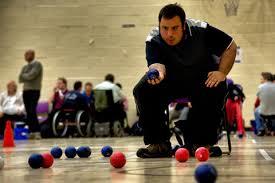 Bulletin d’inscriptionNom du club / Institution ………………………………………………………………………………………..Nom de la direction de l’établissement………………………………………………………………………………………..Adresse : ………………………………………………………………………………………..Tél. / Fax : ………………………………………………………………………………………..mail : …………………………………..@.....................................................................Personne responsable du/des groupe(s) ………………………………………………………………………………………..Participation au 12ème challenge de BocciaNombre d’équipes en triplette  (maximum un joueur avec une rampe par équipe)Veuillez indiquer le nom de vos équipes (2 équipes maximum par institution).1/………………………………………………. 2 / ………………………………………. Indiquer s’il y a une rampe dans votre équipe (Max 1 par équipe) OUI / NONMontant à payer pour l’inscription : …… x 9€ =…… €Nombre de pains saucisses 3,50/pièce : …….…à réserver  3,50€ x……=…… €Total participation et pains saucisses : …… €Montant total à verser sur le numéro de compte suivant : BE68 7320 0964 0134Pour le 18 Avril 2019 au plus tard.A renvoyer à l’adresse mail suivante O.Canisius@letabuchet.be